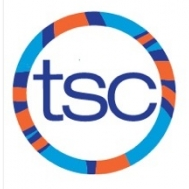 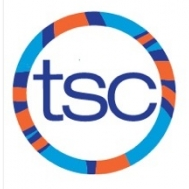 SUNDAYMONDAYTUESDAYWEDNESDAYTHURSDAYFRIDAYSATURDAY78910First Practice 4:30-7:00pm UT 11125:30-7:30pm Havergal 1314154:30-6:30pm Harbord 16174:30-7:00pm UT 185:00-7:00pm Riverdale 195:30-7:30am UT 2021225:30-7:30am UT 4:30-6:30pm Harbord  235:30-7:30am UT 244:30-7:00pm UT 255:00-7:00pm Riverdale265:30-7:30am UT 5:00-7:00pm Riverdale 277:15-9:00am UT Parent Meeting9:00am UT New Member Orientation10:00am  Room 2007 28295:30-7:30am UT 4:30-6:30pm Harbord  305:30-7:30am UT 14:30-7:00pm UT25:00-7:00pm Riverdale35:30-7:30am UT  5:00-7:00pm Riverdale   47:15-10:00am UT Blue & White Meet3:00-6:00pm UT 